MISTRZOWIE WSPÓŁPRACY FAHRENHEITA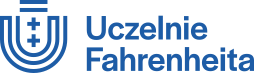 KONKURS DLA KÓŁ NAUKOWYCH UCZELNI FAHRENHEITAZałącznik nr 1 - budżet projektuNazwa projektu: L.p.Przedmiot finansowaniaKoszt brutto (zł) Inne źródło finansowania